[ALL INDIA TENNIS ASSOCIATION]							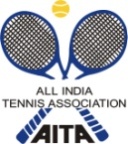 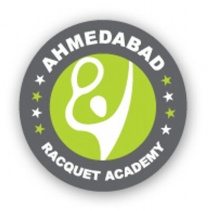 HOTEL DETAILSAITA RULES / REGULATIONSNAME OF THE TOURNAMENTNAME OF THE TOURNAMENTARA Championship Series -  2016ARA Championship Series -  2016NAME OF THE STATE ASSOCIATIONNAME OF THE STATE ASSOCIATIONGUJARAT STATE TENNIS ASSOCIATIONGUJARAT STATE TENNIS ASSOCIATIONHONY. SECRETARY OF ASSOCIATIONHONY. SECRETARY OF ASSOCIATIONMr. Chintan ParikhMr. Chintan ParikhADDRESS OF ASSOCIATIONADDRESS OF ASSOCIATIONGUJARAT STATE TENNIS ASSOCIATION, Near SPORTS CLUB OF GUJARAT, Sardar Patel Stadium road, Navrangpura, Ahmedabad - 380009. GUJARAT, INDIAGUJARAT STATE TENNIS ASSOCIATION, Near SPORTS CLUB OF GUJARAT, Sardar Patel Stadium road, Navrangpura, Ahmedabad - 380009. GUJARAT, INDIATOURNAMENT WEEKTOURNAMENT WEEK12th September, 201612th September, 2016THE ENTRY IS TO BE SENTTHE ENTRY IS TO BE SENTentries@racquetacademy.inentries@racquetacademy.inADDRESSADDRESSAHMEDABAD RACQUET ACADEMY, Near PRL Campus, Sindhu Bhavan Road, Opp Auda garden, Thaltej, Ahmedabad 380059AHMEDABAD RACQUET ACADEMY, Near PRL Campus, Sindhu Bhavan Road, Opp Auda garden, Thaltej, Ahmedabad 380059TELEPHONE+919879616276FAXEMAILentries@racquetacademy.inCATEGORY ()N(      )NS(      )SS(      )CS(  x  )TS(      )AGE GROUPS ()U-12(      )U-14(    x  )U-16( x    )U-18(      )Men’s(      )Women’s(      )AITA Registration CardIt is mandatory for the player to carry ORIGINAL REGISTRATION CARD for the sign-in. In case the player registration is in process with AITA, in that case player has to carry original receipt or copy of mail from AITA confirming that player registration is in process.SIGN-INSIGN-INQUALIFYING09/09/2016Friday12 to2pm09/09/2016Friday12 to2pmMAIN DRAW11/09/2016Sunday12to2pm11/09/2016Sunday12to2pmMAIN DRAW SIZEMAIN DRAW SIZESingles32 Boys32 Girls32 Boys32 GirlsDoubles16 Boys16 Girls16 Boys16 GirlsQUALIFYING DRAW SIZEQUALIFYING DRAW SIZESinglesOpenOpenDoublesNANADATES FOR SINGLESDATES FOR SINGLESQUALIFYING10/09/2016 - 11/09/201610/09/2016 - 11/09/2016MAIN DRAW12/09/2016 -16/9/201612/09/2016 -16/9/2016DATES FOR DOUBLESDATES FOR DOUBLESQUALIFYINGN/AN/AMAIN DRAWENTRY DEADLINE22nd August 201622nd August 201622nd August 2016WITHDRAWAL DEADLINEWITHDRAWAL DEADLINEWITHDRAWAL DEADLINESEPTEMBER 5th, 2016NAME OF THE VENUENAME OF THE VENUEAHMEDABAD RACQUET ACADEMY AHMEDABAD RACQUET ACADEMY AHMEDABAD RACQUET ACADEMY ADDRESS OF VENUEADDRESS OF VENUEAHMEDABAD RACQUET ACADEMY, Near PRL Campus, Sindhu Bhavan Road, Opp Auda garden, Thaltej, Ahmedabad 380059AHMEDABAD RACQUET ACADEMY, Near PRL Campus, Sindhu Bhavan Road, Opp Auda garden, Thaltej, Ahmedabad 380059AHMEDABAD RACQUET ACADEMY, Near PRL Campus, Sindhu Bhavan Road, Opp Auda garden, Thaltej, Ahmedabad 380059TELEPHONE+91-9879616276+91-9879616276FAXEMAILentries@racquetacademy.inCOURT SURFACEHARDHARDBALLSAITA APPROVEDNO. OF COURTS77FLOODLITYESTOURNAMENT DIRECTORTOURNAMENT DIRECTORMr.VEDANT RAVALMr.VEDANT RAVALMr.VEDANT RAVALTELEPHONE+91-9879616276+91-9879616276FAXEMAILentries@racquetacademy.inentries@racquetacademy.inNAMEThe White LeafNAMETHE GRAND EDENADDRESS10/2 Opp.The Grand Bhagwati,S.G.Highway,Bodakdev,Ahmedabad-380054ADDRESS2 Opp.The Grand Bhagwati, Accutest Laboratory,S.G.Highway,Bodakdev,Ahmedabad-380054TELEPHONE079-65414444, 079-65415555TELEPHONE079-26841612/13/14/15DISTANCEApprox 3 KMSDISTANCEApprox 3 to 4 KMSSINGLE (A/C)2,000 INR including breakfast,wifi,tax SINGLE (A/C)2,500 INR including breakfast,wifi,tax DOUBLE (A/C)2,500 INR including breakfast,wifi,taxDOUBLE (A/C)3,000 INR including breakfast,wifi,taxNAMEThe Silver LeafNAMEADDRESSOpp Rajpath Club, Nr Gordhan Thal, S.G. Highway, Ahmedabad-380015ADDRESSTELEPHONE079-26870111/26872062DISTANCEApprox 3 KMSTARIFF TARIFFSINGLE (AC)2,000 INRSINGLE (AC)DOUBLE (AC)2,500 INRDOUBLEENTRY
Entry can be sent by post / Fax.   No entry will be accepted through telephone. Players must get a confirmation by email to say that their entry has been received. AGE ELIGIBILITYFor the YEAR 2016
Players born:After 1st Jan 1998 are eligible for participation in U/18, After 1st  Jan 2000 are eligible for participation in U/16, After 1st  Jan 2002 are eligible for participation in U/14,After 1st Jan 2004 are eligible for participation in U/12.
ENTRY FEEDaily allowance for main draw players.(Singles and doubles) - Championship series - Rs 400 per day	As per AITA rulesChair empires must be provided by the organizers for semi-finals and finals in TS and CS tournament.Match formatFor Championship series:For Singles:-Qualifying rounds - Best of 17 games.                   Final qualifying rounds- Best of 3 tie                    break sets, deuce 2 points.                   Main draw matches - Best of 3 tie                    break sets, deuce 2 points.For Doubles:- First two sets will be normal tie                     breaks no-ad scoring, deuce 1 point. A                    10 point match tie break will be played                    out in lieu of the final set.